EXPLOITATION ALBUMROULE GALETTE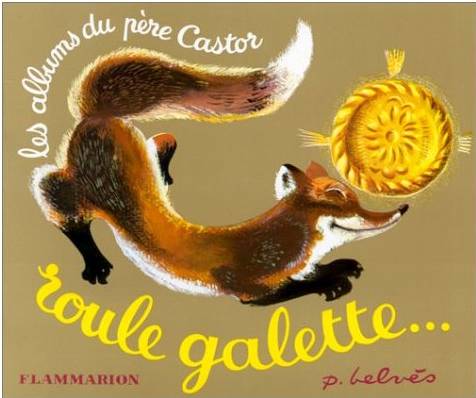  CONSTITUTION DU DICTIONNAIRECa commence comme …On entend [  ] comme dans …X et y commence pareil épeler chaque mot, puis au tour des enfants s’aider du dictionnaire mural pour retrouver correspondance majuscule / script EXPLOITAION ALBUM Observation couverture  émettre hypothèses sur le contenu Narration de l’histoire Vérification de la compréhensionComment s’appelle la dame ? le monsieur ?Que ramasse la vieille dans le grenier ?Que va-t-elle en faire ?Pourquoi pose-t-elle la galette sur le rebord de la fenêtre ?Quels animaux rencontre la galette ?… AUDITION DE L’HISTOIRE AVEC SUPPORT AUDIO REMISE EN ORDRE DES IMAGES DE L’ALBUM (petits groupes) A PARTIR DES ILLUSTRATIONS,  PRODUCTION D’ECRIT COLLECTIVE :  DICTEE A L’ADULTE JEU DES ERREURS : relire le texte en changeant des mots JEU DES DEVINETTES : poser question sur l’histoire en donnant le choix entre 2 réponses MOTRICITE : refaire dans l’ordre le trajet de la galette : mémoriser l’ordre d’apparition des personnages idem mais dans un labyrinthe (barres, cordes) à partir d’une feuille de route : 6 personnages à visiter CHANSON : J’aime la galetteMASQUES en Arts Visuels 